NRS REQUIREMENTS CHECKLIST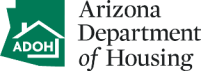 Applicants requesting approval of a Neighborhood Revitalization Strategy (NRS) should make sure their submission includes all items from the following checklist. Insert page reference for each checklist item. The last column regarding whether the item is included (yes or no) is for ADOH use only. Do not complete the last column. NRS CHECKLIST/REQUIREMENTSNRS CHECKLIST/REQUIREMENTSNRS CHECKLIST/REQUIREMENTSNRS CHECKLIST/REQUIREMENTSItem No.DescriptionPage LocationADOH Use OnlyIncluded in submission (Yes or No)1.Applicant name and addressYes No2.Name of the NRS areaYes No3.Name, phone number, fax and e-mail address for a Contact Person who answers questions about the NRSYes No4.A signature by the chief elected official (mayor or chair of the board) indicating that he/she is requesting approval of the strategy which contains accurate information to the best of his/her knowledgeYes No5.An NRS Table of ContentsYes No6.Maps:NRS Identified on a CDBG Program Census MapNRS identified on a different map in which specific boundaries can be easily identifiedLocation of major services and facilities and access to such in the NRS areaNOTE: Map boundaries MUST coincide with those described in narrative form.Yes NoYes NoYes No7.A narrative description of the NRS areaYes No8.A narrative rationale for the selection of the NRS areaYes No9.The demographic characteristics of the NRS area and the basis for such, i.e. documentation in the form of census data, a special survey, poverty data, EZ/EC designationYes No10.A narrative description of the proposed program linkages, how each relates to the NRS and its implementation, and whether the area is eligible for such funds or services. Yes No11.A narrative assessment of economic conditionsYes No12.A narrative assessment of problems likely to be encountered in implementing the strategy and proposed solutions to eachYes No13.A narrative description of the consultation process undertaken with reference to appropriate backup materials.Yes No14.Proposed performance measures: goals, planned accomplishments and resultsYes No15.A timeline for actions taken: proposed applications for funds, proposed actions from those funding sources, and resultsYes No